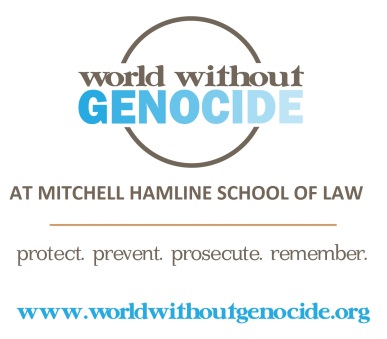 Dear School Board Member,In the months following the 2016 presidential election, the Southern Poverty Law Center documented more than 900 incidents of hate speech and violence directed against Jews, Muslims, African-Americans, women and girls, immigrants and refugees, and people who identify as LGBTQ.  Most of those incidents occurred in schools across the United States.  Our youth, particularly immigrants and refugees, are bullied and intimidated, and they are fearful about their futures and their rights in our communities.Several school districts have passed resolutions protecting students’ rights, stating that unless specifically required by law, district employees, contractors, volunteers and representatives will not use District resources to assist in disclosing information about or apprehending persons whose only violation of law is or may be being an undocumented resident in the US or failing to produce documents authorizing U.S. residency;shall refrain from inquiring about a student’s or parent’s immigration status; shall require any ICE personnel wishing to enter any District property to first notify the Superintendent and District General Counsel and provide proper written authority to enter District property, and shall continue to assure that all students have access to all services available at their schools, including rigorous courses, extracurricular activities and athletics, and support services regardless of the student’s or family’s immigration status.  We hope that your school board will consider passing a similar resolution.Sincerely,Name (please print)_________________________________________Address, City, State_________________________________________Email address_________________________________________